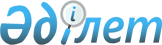 Насихаттау материалдарын орналастыру үшін орындарды белгілеу туралы
					
			Күшін жойған
			
			
		
					Павлодар облысы Железин аудандық әкімдігінің 2009 жылғы 12 ақпандагы N 49/1 қаулысы. Павлодар облысы Железин ауданының Әділет басқармасында 2009 жылғы 11 наурызда N 69 тіркелген. Күші жойылды - Павлодар облысы Железин аудандық әкімдігінің 2011 жылғы 03 мамырдағы N 158/5 қаулысымен      Ескерту. Күші жойылды - Павлодар облысы Железин аудандық әкімдігінің 2011.05.03 N 158/5 қаулысымен.

      "Қазақстан Республикасындағы сайлау туралы" Қазақстан Республикасының 1995 жылғы 28 қыркүйектегі Конституциялық Заңының 28-бабының 6-тармағына сәйкес, барлық кандидаттар үшін насихат баспа материалдарын орналастыру үшін орындарды белгілеу мақсатында, аудан әкімдігі ҚАУЛЫ ЕТЕДІ:



      1. Аудандық сайлау комиссиясымен келісім бойынша барлық кандидаттар үшін насихат материалдарын орналастыру үшін орындар тізбесі қосымшаға сәйкес анықталсын және бекітілсін.



      2. Селолық округтердің әкімдері насихат материалдарын орналастыру орындарын стендтермен, қалқандармен және тумбалармен жабдықтасын.



      3. Осы қаулы алғашқы рет ресми жарияланған күнінен бастап қозғалысқа енгізіледі.



      4. Осы қаулының орындалуын бақылау аудан әкімі аппаратының басшысы Н.П.Насоноваға жүктелсін.      Аудан әкімі                                Ж. Шугаев      Келісілді:

      Аудандық сайлау

      комиссиясының төрайымы                     Г. Беркало

Железин ауданы әкімдігінің

2009 жылғы 12 ақпандағы

N 49/1 қаулысына

қосымша Кандидаттар үшін баспа насихат материалдарын

орналастыруға стендтерді жайғастыру орындарының

тізбесі      Ескерту. Қосымшаға өзгерту енгізілді - Павлодар облысы Железин аудандық әкімдігінің 2011.02.24 N 69/3 (жарияланған күнінен бастап он күнтізбелік күн өткен соң қолданысқа енгізіледі) қаулысымен.
					© 2012. Қазақстан Республикасы Әділет министрлігінің «Қазақстан Республикасының Заңнама және құқықтық ақпарат институты» ШЖҚ РМК
				N р/с
Сайлау учаскесінің нөмірі мен атауы
Орналасқан жердің мекен-жайы
Мөлшері (м)
1
2
3
4
1.N 182 АлакөлАлакөл с.,селолық Мәдениет үйі ғимаратының жанында2х12.N 184 БашмачинБашмачное с., селолық Мәдениет үйі ғимаратының жанында1х2,81х1,73.N 185 КузьминоКузьмино с., мектеп ғимараты жанында1х14.N 186 БереговоеБереговое с., мектеп ғимараты жанында1х15.N 187 АбайАбай с., мектеп ғимараты жанында1х16.N 188 УәлихановУәлиханов с., селолық Мәдениет үйі ғимаратының жанында2х1,57.N 189 Веселорощин Веселая роща с., селолық Мәдениет үйі ғимаратының жанында1х18.N 190 ДүйсекеДүйсеке с., мектеп ғимараты жанында1х19.N 191 Жаңабірлік Жаңабірлік с. мектеп ғимараты жанында1х110.N192 Славяновка Славяновка с., мектеп ғимараты жанында1х111.N 193 ЕңбекшіЕңбекші с., селолық Мәдениет үйі ғимаратының жанында1,2х112.N194 ОбозноеОбозное с., бұрыңғы дүкен жанында1х113.N 196 Бірінші ЖелезинЖелезинка с., Ленин көшесі, аудандық Мәдениет үйі ғимаратының жанында1х1,513.N 196 Бірінші ЖелезинЖелезинка с., Советов көшесі, Железин N 2 мектеп ғимараты жанында1х1,513.N 196 Бірінші ЖелезинЖелезинка с., Лермонтов көшесі, базар аумағында1х1,514.N 197 Екінші ЖелезинЖелезинка с., Квитков көшесі, Железин N 2 мектеп ғимараты жанында1х1,514.N 197 Екінші ЖелезинЖелезинка с., Сәтбаев көшесі, наубайхана жанында1х1,514.N 197 Екінші ЖелезинЖелезинка с., Космонавтов көшесі, "Халық банкінің" жанында1х1,515.N 198 АвтокөлікЖелезинка с., Лихачев көшесі, "Шайдуллин" ЖК кеңсесінің жанында1х1,516.N 199 Аққайың Аққайың с., селолық Мәдениет үйі ғимаратының жанында1х1,517.N 200 Захаровка Захаровка с., мектеп ғимараты жанында1х1,518.N 201 МоисеевкаМоисеевка с., фельдшерлік пункт ғимараты жанында1х1,519.N 202 ПятирыжскМоисеевка с., фельдшерлік пункт ғимараты жанында1х1,520.N 203 НовомирЦерковное с., селолық Мәдениет үйі кеңсесінің жанында1,2 х121.N 204 МарқатайМарқатай с., бұрыңғы мектеп ғимаратының жанында2х122.N 205 Жаңа жұлдызЖаңа жұлдыз с., мектеп ғимараты жанында1,2х1,523.N 206 ЕсқараЕсқара с., мектеп ғимараты жанында1,2х1,324.N 207 ЕкішоқЕкішоқ с., мектеп ғимараты жанында1,2х 1,325.N 208 МихайловМихайловка с., "Василек", "Бәри" дүкендері ғимараттарының жанында2,5х326.N 209 БлагодатноеБлагодатное с., мектеп ғимараты жанында1х1,527.N 210 ПетропавловскПетропавловка с., негізгі жалпы білім беру мектебі ғимараты жанында1,5х228.N 211 КрасновкаКрасновка с., негізгі жалпы білім беру мектебі ғимараты жанында1х1,529.N 212 МыңкөлМыңкөл с., темір жол вокзалы және фельдшерлік пункттің жанында2,1х1,530.N 213 ОзерноеОзерное с., мектеп ғимаратының жанында1х131.N 214 ЖамбылЖамбыл с., мектеп ғимараты жанында1х132.N 215 Амангелді Жаңабет с., мектеп ғимараты жанында1х133.N 216 ЛесноеЛесное с., селолық Мәдениет үйі ғимараты жанында1х134.N 217 КрупскоеКрупское с., мектеп ғимараты жанында1х135.N 218 РаздельноеРаздельное с., мектеп ғимараты жанында1х136.N 219 ОктябрьскОктябрьское с., мектеп ғимараты жанында1х137.N 220 ПрииртышскПрииртышское с., селолық Мәдениет үйі ғимаратының жанында1х238.N 221 ҮрлітүпҮрлітүп с., бұрыңғы кеңсе ғимаратының жанында1,5х139.N 222 СтепноеСтепное с., фельдшерлік пункті ғимаратының жанында1х140.N 223 БольшевикБезводное с., бұрыңғы мектеп ғимараты жанында2х241.N 224 ГруздевкаГруздевка с., мектеп ғимараты жанында2х142.N 225 БерезовкаБерезовка с., Березовка мектеп ғимараты жанында2х143.N 226 ЖолтаптықЖолтаптық с., Жолтаптық мектеп ғимараты жанында2х144.N 564 УчаскеЖелезинка с., Ленин көшесі, аудандық Мәдениет үйі ғимаратының жанында1х1,544.N 564 УчаскеЖелезинка с., Советов көшесі, Железин N 2 мектеп ғимаратының жанында1х1,5